Jadłospis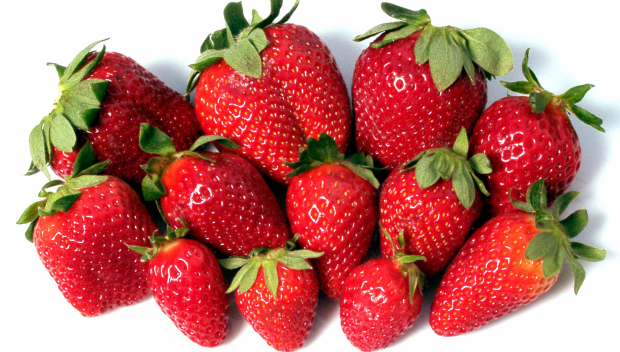 Jadłospis  może  ulec  zmianie !                                                  ŻYCZYMY  SMACZNEGOPoniedziałek04.06.18Pieczywo wieloziarniste (1); masło (7); ser żółty (7); krakowska podsuszana; pomidor; ogórek kwaszony; owsianka królewska na mleku (1,7)389,20kcaltruskawkiZupa z czerwoną soczewicą i ziemniakami (9); kluski leniwe z masłem (1,3,7); surówka z marchewki i jabłka (7); woda z miętą, cytryną i miodem;  533,40kcalKisiel jabłkowy /wyrób własny/;maca pszenna (1)131,20kcal      Wtorek     05.06.18Pieczywo orkiszowe (1); masło (7); pasta z białego sera z pomidorem (7);1/4 jajka ; rzodkiewka; kakao (7) 376,60 kcal                                                                                                                                                                                                                                                                                                                   winogronaZupa brokułowa (7,9); gyros z kurczaka z sosem jogurtowym (7); surówka z kapusty pekińskiej; ryż; kompot wiśniowy; 442,80kcalRogal maślany (1,7);½ banana;herbatka owocowa 210,80kcal      Środa     06.06.18Pieczywo z ziarnem lnu (1); masło (7); pasta z ryby wędzonej ze szczypiorkiem (4); schab swojski; ogórek kwaszony; papryka; płatki jaglane na mleku (1,7) 415,00kcalarbuzKapuśniak z młodą kapustą; sztuka mięsa w sosie własnym (1); kopytka (1,3);  surówka z pomidora z cebulką; woda z miętą, cytryną i miodem;443,20 kcalJogurt waniliowy Piątuś (7);  ½ jabłka;chrupki kukurydziane185,50kcal    Czwartek     07.06.18Pieczywo żytnie (1); masło (7);  szynka pieczona /wyrób własny/; pomidor; sałata; płatki orkiszowe (1,7)374,50kcal                                                                                                                                                                                                                                                                                                                                                                                                                                                                                                                                                                                                                                                                                                                                                                                                                                                                                                                                                                                                                                                                                                                                                                                              truskawkiŻurek z ziemniakami (1,7,9); strogonow (1); kasza gryczana biała; marchewka juniorka (1,7); kompot śliwkowy481,30kcalCiasto drożdżowe (1,3,7) /wyrób własny/; cząstka pomarańczy; herbatka owocowa148,80kcal     Piątek    08.06.18Bułka wyborowa (1); masło (7); kurczak gotowany; serek Bieluch (7); rzodkiewka; papryka; kasza manna na mleku (7)  395,50kcal½ bananaZupa pomidorowa z brązowym ryżem (1,9); ryba w panierce (1,3,4); ziemniaki; surówka z kapusty kwaszonej; woda z miętą, cytryną i miodem 473,40kcalGrahamka (1); masło (7);dżem śliwkowy;cząstka kiwi148,00kcal